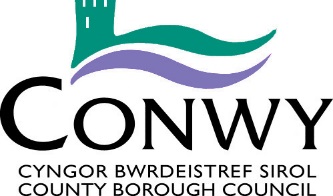 SWYDD DDISGRIFIADDyddiad Adolygu/Hawl i AmrywioNi fwriedir i'r swydd-ddisgrifiad hwn fod yn rhestr gyflawn o holl ddyletswyddau'r swydd.  Mae’r Awdurdod yn cadw’r hawl i amrywio eich dyletswyddau a’ch cyfrifoldebau o fewn terfynau eich graddfa a’ch gallu galwedigaethol, ar ôl ymgynghori’n briodol gyda chi, er mwyn ymateb i newidiadau yn anghenion y gwasanaeth.Llofnodwyd gan:  ………………………………………….	Dyddiad:  ……………………………..Enw a Llofnod y GweithiwrCymeradwywyd gan Pennaeth y Gwasanaeth:  …………………………………..   Dyddiad:   ……………………………..MANYLION AM YR UNIGOLYNSwydd: Goruchwyliwr Canol DyddDyddiad: Mehefin 2022Nodwch: Er mwyn cael eich cynnwys ar y rhestr fer ar gyfer y swydd hon, bydd yn rhaid i chi ddangos eich bod yn bodloni pob un o'r meini prawf H - Hanfodol.Byddwn yn profi a ydych yn bodloni’r gofynion drwy gyfrwng:Ffurflen Gais (FfG), Cyfweliad (C), Prawf yn y cyfweliad (P), Cyflwyniad yn y cyfweliad (Cyfl), Gwiriad (Gw) Geirda (G)Teitl y Swydd:Goruchwyliwr Canol DyddAdran/ Gwasanaeth: AddysgOriau:5Lefel:G01Lleoliad:Ysgol Awel Y MynyddRhif Gwerthuso’r Swydd: GP0012Yn atebol i’r:Pennaeth neu’r Uwch Oruchwyliwr Canol DyddYn gyfrifol am: (Staff)AmherthnasolPwrpas y Swydd:I sicrhau diogelwch a lles ac ymddygiad cyffredinol disgyblion yn ystod egwyl amser cinio.Dyletswyddau a Chyfrifoldebau - Penodol i'r SwyddDyletswyddau a Chyfrifoldebau - Penodol i'r SwyddI oruchwylio disgyblion mewn ardaloedd dynodedig o’r ysgol yn ystod egwyl amser cinio ac i sicrhau eu diogelwch, lles ac ymddygiad cyffredinol trwy ddefnyddio polisïau a gweithdrefnau’r ysgolI fod yn barod i ddechrau dyletswyddau yn brydlon am 12.00 o’r glochI gyflawni dyletswyddau fel rhan o’r tîm yn y rhan o’r ysgol wedi’i neilltuo gan yr Uwch Gynorthwyydd Goruchwylio Canol Dydd/PennaethI sicrhau, trwy arsylwi a monitro, bod disgyblion yn ddiogel tu mewn a thu allan i adeilad yr ysgolI helpu plant fwyta - fel bo'r angen – un ai disgyblion yn bwyta cinio ysgol neu frechdanau I annog chwarae a gweithgareddau positif ar y maes chwarae a thu mewn ar ddyddiau gwlybI gefnogi ac annog y defnydd o flychau offer maes chwarae pan fydd y tywydd yn caniatáu – ac i gymryd rhan yn y gweithgareddau hyn pan fydd y sefyllfa yn caniatáu I annog ymddygiad cadarnhaol yn ystod egwyl cinio gwlyb a phan yn bosib cefnogi hyn drwy ddefnyddio "bocsys amser chwarae gwlyb” yr ystafell ddosbarth I sicrhau bod crafiadau ar y croen ac anafiadau bach yn cael eu delio gydag yn sydyn drwy ddefnyddio’r bocs cymorth cyntaf maes chwaraeI sicrhau bod yr Uwch Gynorthwyydd Goruchwylio Canol Dydd / Pennaeth  yn gweld yr holl blant sydd wedi anafu eu pennauI ddelio yn y fan a’r lle gyda phlant sydd yn anufudd, anghwrtais neu’n annifyr i eraill  I dynnu sylw'r Pennaeth at feysydd o hyfforddiant neu ddatblygiad a fydd yn cefnogi effeithiolrwydd ac effeithlonrwydd y rôl hon I sicrhau fod plant yn chwarae ar yr ardaloedd dynodedig  (amodau tywydd/gwaith adeiladu ac ati os ydynt yn caniatáu)Dyletswyddau a Chyfrifoldebau - Corfforaethol Dyletswyddau a Chyfrifoldebau - Corfforaethol Bod yn gyfrifol am sefydlu perthnasoedd gwaith da yn fewnol ac yn allanol.Cydymffurfio â Pholisïau a Gweithdrefnau'r Awdurdod a rhoi gwybod i Uwch Swyddogion am unrhyw feysydd nad ydynt yn cael sylw digonol.Chwarae rhan ymarferol wrth gefnogi egwyddorion ac arferion cyfle cyfartal yr Awdurdod fel y’u hamlinellir yn y Polisi Cydraddoldeb.Bod yn gyfrifol am roi arferion Iechyd a Diogelwch ar waith o ddydd i ddydd, gan rannu cyfrifoldeb am Iechyd a Diogelwch yn yr adran, y gyfarwyddiaeth a’r Awdurdod yn gyffredinol.Bydd yn rhaid i weithwyr roi gwybodaeth benodol amdanynt eu hunain er mwyn i'r Awdurdod allu cyflawni a chadw at ei ddyletswyddau, ei hawliau a'i gyfrifoldebau fel cyflogwr yn briodol.  Bydd yr Awdurdod yn prosesu ac yn rheoli data o’r fath at ddibenion personél, gweinyddol a chyflogau yn bennaf.Fel un o'ch amodau cyflogaeth ac er mwyn sicrhau bod yr adran yn effeithiol, efallai y bydd gofyn i chi gyflawni unrhyw dasg resymol arall, sy'n gymesur â'ch graddfa, fel y’i pennir gan eich Rheolwr Atebol neu Bennaeth y Gwasanaeth. Mae Conwy wedi ymrwymo i ddiogelu plant a grwpiau diamddiffyn. Mae disgwyl i holl weithwyr y Cyngor fod yn ymwybodol o’r Polisi Diogelu Corfforaethol a’u cyfrifoldeb i roi gwybod am unrhyw bryderon yn y modd priodol ac o fewn y terfynau amser perthnasol.FfactorGofynionSut y caiff ei brofiHanfodolDymunolGwybodaeth a SgiliauSgiliau rhifedd a llythrennedd da a’r gallu i gyfathrebu’n glir.FfG/CDGwybodaeth a SgiliauBod yn ymwybodol o bolisïau a gweithdrefnau sy'n ymwneud ag Amddiffyn Plant, Diogelu, Iechyd a Diogelwch, Cyfrinachedd a Diogelu Data.FfG/CHGwybodaeth a SgiliauMae’r gallu i gyfathrebu yn Saesneg yn hanfodolFfG/CHGwybodaeth a SgiliauMae’r gallu i gyfathrebu yn Gymraeg yn ddymunolFfG/CDCysylltiadau a PherthnasoeddBydd lefel uchel o ryngweithio gydag unigolion a grwpiau o ddisgyblion. I weithio fel aelod cydweithredol o’r ysgol, gan gyfathrebu pan fo angen gyda staff eraill yr ysgolFfG/CHGoruchwylio a RheoliAmherthnasolCreadigrwydd ac ArloesiI gydymffurfio’n llawn â pholisïau a gweithdrefnau’r ysgol FfG/CHPenderfyniadau / ArgymhellionBydd y deiliad swydd yn goruchwylio symudiad ac ymddygiad y disgyblion a bydd disgwyl i ymyrryd fel y mae’n briodol i sefydlu ymddygiad diogel a phriodol.FfG/CHPenderfyniadau / ArgymhellionNatur a lefel yr ymyrraeth a bydd cyfeirio’r broblem i Staff uwch yn dibynnu ar farn o fewn y canllawiau a’r polisïau o fewn yr ysgolionFfG/CHAdnoddau Os bydd dillad amddiffyn personol yn cael eu cyflenwi, rhaid ei gwisgo bob amser, fel y darperir, a’u cynnal i safon briodol FfG/CHGofynion CorfforolMae’n rhaid i ymgeiswyr fod â ffitrwydd corfforol ac iechyd da i gyflawni’r amrywiaeth o ddyletswyddau sydd wedi’u disgrifio yn y swydd-ddisgrifiadFfG/CH